Should we consider your application to be compatible with the aims of The Roselands Trust, we may request the following information at a later date:Quotation for projectSafeguarding Policy (if you work with vulnerable adults)Child Protection Policy (if you work with under 18’s)Should you wish to discuss any aspect of your application, please contact Katie Logan, our Grants Coordinator on 07961028995.Trustees of The Roselands Trust may wish to visit your organisation to evaluate your project.Please return your grant application to either the postal or email address below.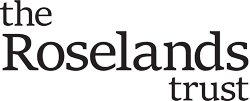             ‘supporting the little things that make a difference’Grant Application for                                                                               Small Community Projects(non-registered charities)Name of Organisation/GroupContact Name and PositionTelephone NumberEmailAddress for Correspondence Date of ApplicationHow did you hear about The Roselands Trust?Aims and objectives of your organisation including user groups and geographical area of supportNumber of Paid StaffNumber of VolunteersSum requested from The Roselands TrustDetails of the project requiring funding – why is it needed, who will benefit and in what way?‘Supporting the little things that make a difference’The Roselands TrustPO Box 118WindermereLA23 9AYEmail: enquiries@theroselandstrust.orgRegistered charity number: 1160216